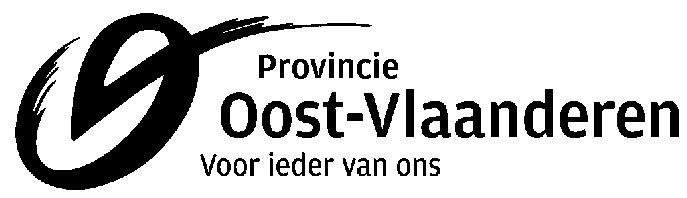 directie Economie, Landbouw & Platteland,Europese en Internationale samenwerkingdienst Landbouw & Plattelandvergadering van9 maart 2020Verslag van de vergaderingkenmerk	E43/Overleg/Extern/regionale comités/verslagenbetreft	Regionaal Comité Ratten- en exotenbeheersing Bovenschelde Leie, De PinteaanwezigVercamer Blijde, voorzitterBailliu Jules, De PinteDe Smet Magda, De PinteVanommeslaeghe Adinda, DeinzeSchaubroeck Maaike, Deinze Bogaert Andries, DestelbergenDe Vogelaere Geert, GavereDe Muynck Bart, Gent De Roeck Lucien, Polder Moervaart ZuidledeDe Rijcke Dries, bestrijder RATO vzwBertrand Gilles, bestrijder RATO vzwDhoore Hendrik, Teemverantwoordelijke RATO vzwStandaert Sofie, coördinator RATO vzwStefens Anke, Projectmedewerker RATO vzw VerontschuldigdSamyn Mariska, De pinteDe Bleeckere Koen, De PinteLaureys Joris, GentDujardin Henk, GavereDe Leenheer Michaël, Lochristi De Keukelelaere Tim,  MerelbekeColombeen Eddy, MerelbekeVerhoeven Benedicte, NazarethMeerpoel Ronny, Oosterzele Buyle Hannes, Sint-Martens-LatemSlootmaekers Danny, VMMAndries Kurt, VMMVan Wehaege Bert, ZulteAgendapunten:VerwelkomingVoorstellingGoedkeuring verslagRattenbestrijding MuskusratBruine rat RegelgevingResultaten overlastbezorgersZwerfkattenwerking Exotenbeheer Kalender en varia Verwelkoming door de voorzitter Voorstelling van de aanwezigen Goedkeuring verslagEr zijn geen opmerkingen op het verslag van de regiovergadering van 3 april 2019 te Destelbergen. Unanieme goedkeuring verslag.Rattenbestrijding2.1Vangsten muskusrat De voorgestelde cijfers betreffen cijfers van de provinciale werking, de gemeentelijke werkingen, RATO vzw en VMM. Tabel 1: Cijfers gemeentelijke, provinciale werkingen en RATO vzw (dia 5)Er werden in deze regio 2 muskusratten gevangen in Gavere. Tabel 2:  De vangstcijfers van VMM (dia 6)Er werden geen muskusratten gevangen. Tabel 3:  Overzicht evoluties in alle regio’s (dia 7 en 9)We stellen een status quo vast in de vangstcijfers. De grensgebieden blijven de gevoeligste zones. In het Meetjesland aan de grens met Nederland en in Vlaamse Ardennen tegen Wallonië. Hier en daar zien we enkele muskusratten die erin slagen door te zwemmen, zoals in Gavere en Zele. Dat hoeft niet te wijzen op problematische situaties.Conclusie: totaal aantal mura in Oost-Vlaanderen ligt op 1 167.  Muskusratbestrijding blijft een aandachtspunt, want laatste 3 jaar status quo. Op zich zijn dit geen spectaculaire cijfers maar het nut van een goede werking blijft bewezen. 2.2 Meldingen bruine rat Bovenschelde Leie:Tabel 1 die 10: Het aantal meldingen stijgt jaar na jaar bij de RATO-werking en we zien bij de meeste gemeenten dezelfde trend. De meeste gemeenten hebben een werking rond meldingen bij burgers. Belangrijke en zichtbare taak, accent dient te liggen op preventie en advies. Tabel 2 dia 11: Overzicht aantal meldingen per 1000 inwoners belangrijkste vergelijkend cijfer. Gemiddeld kent de regio Bovenschelde Leie iets minder dan 5 meldingen per 1000 inwoners van bruine rat, wat toch een stijging is tov vorige jaar.2.3 Rodenticiden in kg Bovenschelde LeieTabel 1 dia 12: De totalen voor het rodenticidengebruik zijn in sommige gevallen te nuanceren omdat we niet van alle gemeentelijke werkingen cijfers ontvingen. We ontvingen noch van Lochristi noch van Melle gegevens en denken dus dat er eerder een status quo is ten overstaan van vorig jaar. Het uitdeelbeleid is er in de meeste gemeenten wel aan het uitgaan. In de gemeente Oosterzele wordt er veel gif uitgelegd en zij vormen dan ook een uitschieter. In absolute cijfers ook in stad Gent, maar dat valt te relativeren t.o.v. het aantal inwoners. Grafiek dia 13: toont de evolutie van de rodenticiden van de voorbije 4 jaar. Laatste jaren in meeste gemeenten duidelijk vrij constant. Tabel 2 dia 14: van alle regio’s in de provincie is de regio Bovenschelde Leie diegene met het tweede hoogste rodenticidengebruik. In totaal zien we een daling maar enkele gemeenten die eerder hoge cijfers hadden de voorgaande jaren, zoals Brakel, hebben geen cijfers ingezonden. We vermoeden dus dat ook dit jaar het verbruik tussen de 9000 à 10 000 kg ligt. Wellicht dus eerder een lichte daling. Tabel 3 die 15: overzicht van o.a. aantal kg rodenticiden per km² maakt dat men verbruik in perspectief kan plaatsen. Blijft aan de hoge kant bij de gemeente Oosterzele. Over de hele regio eerder een beperkt verbuik per km². 2.4 Regelgeving dia 16 en 17: Herinnering aan de rapportage voor gifverbruik met generieke afwijking bij VMM via https://www.zonderisgezonder.be/pesticiden-gebruiken/afwijking-van-verbod/procedure-1-generieke-afwijkingen . Deadline is 1 april 2020. Voor gemeenten die met RATO vzw samenwerken werd het gifverbruik aangegeven door RATO vzw. Daarnaast raadt RATO vzw aan om elke professionele bestrijder met naam en toenaam te registreren via https://www.health.belgium.be/nl/milieu/chemische-stoffen/biociden. Dit omdat in de toekomst een biolicentie zal verleend worden na opleiding. Wellicht (niet zeker) zullen mensen die reeds geregistreerd stonden als professioneel gebruiker automatisch een biolicentie krijgen zonder voorafgaande opleiding. Mensen die geregistreerd staan als professioneel gebruiker, zullen mogelijks met beperktere administratieve verplichtingen een biocidelicentie kunnen krijgen. Deze biocidelicentie bestaat nog niet, maar zou er in de toekomst komen.Opmerking vanwege VMM toegevoegd op latere datum: Let ook de pictogrammen. Volgende pictogram moet op uw bakken en buizen staan: nr. van pictogram GHS08: 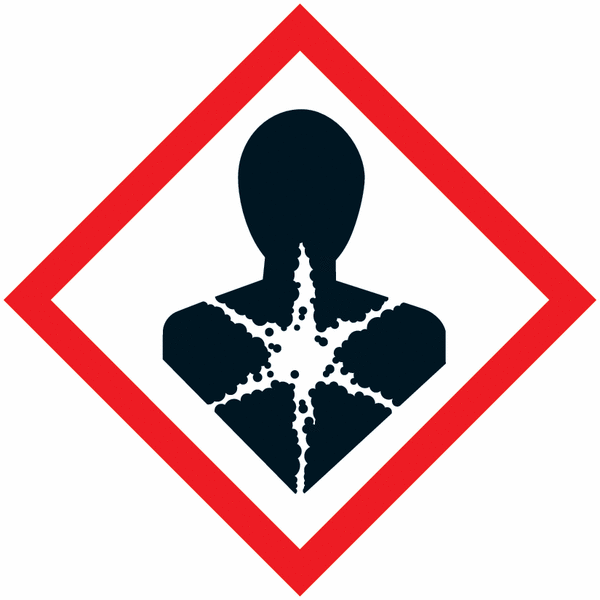 Resultaten overlastbezorgersDierlijke overlastbezorgers in Bovenschelde LeieTabel 1 dia 19: afvangst overlastsoorten gebeurt doorgaans enkel in kader van klachtenmanagement. Groot aantal duiven gevangen in deze regio. Voorbeeld van Deinze toont dat het mogelijk is om deze populatie zeer goed onder controle te krijgen en de overlast te beperken. In elk geval als daarop toegelegd wordt. De populatie Canadese ganzen werd sinds de opstart van de ganzenwerking gehalveerd in de volledige provincie Oost-Vlaanderen. Voor het eerst werden er geen ganzen afgevangen in Gent. Gent was vroeger het epicentrum voor Canadese gans. RATO vzw roept op om de locaties vanaf 25 Canadese ganzen door te geven. Er is ook een proefproject nijlganzen lopende. De afvangstmethode kan zeker toegelicht worden aan geïnteresseerden.Tabel 2 dia 20: overzicht van de provincie.Taartdiagram: de voornaamste soorten waarrond de gemeenten een rol opnemen zijn verwilderde duiven en zwerfkatten. Zwerfkattenwerking in de praktijkSlide 22 tem 27De aanwezige gemeenten lichten hun kattenwerking toe. Jaar na jaar stijgt het aantal meldingen van zwerfkatten. Sinds vorig jaar zijn gemeenten verplicht om een rol op te nemen in het zwerfkattenbeleid. We  horen vaak dat dit niet altijd probleemloos verloopt en dat hierrond veel vragen zijn. RATO vzw heeft via de doorgestuurde vragenlijst enkele vragen verzameld. Deze info hebben we gebundeld in de presentatie als ook een herhaling van de huidige regelgeving en linken naar info. Antwoord op enkele vragen vanuit gemeenten (dia 26): Wanneer gekozen wordt voor TNR-beleid dient de gemeente zich er bewust van te zijn dat een natraject met voederen en schuilplaats dient voorzien te worden. Het is een optie om omwonenden hiertoe in te schakelen. Het kattenbeheer moet beschreven staan maar er zijn geen verplichtingen wat betreft de formaliteiten of het decorum. Een collegebesluit is dus zeker geen verplichting.De schuilhokken dienen op openbaar terrein geplaatst te worden. Opmerking Gent: in het buitenland zijn er ook debatten over de TNR-methode en de rol van de kat in het ecosysteem aan de hand. Hierover verscheen volgend artikel: https://www.hln.be/wetenschap-planeet/dieren/-kat-ongecontroleerd-buitenlaten-is-in-strijd-met-eu-regels~ac50c38c/https://radio1.be/het-illegaal-om-je-kat-buiten-te-laten-rondzwervenhttps://eenvandaag.avrotros.nl/item/onze-huiskatten-richten-massale-slachtpartijen-aan-in-natuur-hou-je-kat-s-nachts-binnen/ExotenbeheerSlide 28 tem 44In augustus 2019 werden 17 nieuwe soorten toegevoegd aan de lijst. Hemelboom (https://www.ecopedia.be/planten/hemelboom) en platworm (bekijk ook https://www.ecopedia.be/dieren/nieuw-zeelandse-platworm voor meer info rond de soort) zijn de belangrijkste soorten voor Vlaanderen. Zowel RATO vzw als de provincie Oost-Vlaanderen heeft rond meerdere soorten een beleid, gaande van monitoring tot beheeracties. Voor een overzicht bekijk zeker onze presentatie van vorig jaar via http://plattelandsloket.be/?s=exotennetReuzenberenklauw:We hebben een overzicht gemaakt op kaart van de antwoorden van gemeenten op de vraag of deze soort aanwezig is in hun gemeente. Daarnaast ook een kaart met de registraties gemaakt door RATO vzw.  Op de eerste overzichtskaart werd ook aangegeven of er al dan niet bestrijding plaats heeft gevonden in 2019: veel groen = veel bestrijding. De methode daartoe kan verschillen. Conclusie: reuzenberenklauw is wellicht in alle gemeenten in Oost-Vlaanderen aanwezig. De rode gemeenten gaan er dus best van uit dat ze aanwezig is, al dan niet op openbaar terrein. Haar bestrijding geniet ook duidelijk prioriteit, want de meeste gemeenten bestrijden ze alvast op openbaar terrein. Reuzenbalsemien:We hebben een overzicht gemaakt op kaart van de antwoorden van gemeenten op de vraag of deze soort aanwezig is in hun gemeente. Daarnaast ook een kaart met de registraties gemaakt door RATO vzw.  Op de eerste overzichtskaart werd ook aangegeven of er al dan niet bestrijding plaats heeft gevonden in 2019: deze geeft een gemengder beeld dan bij reuzenberenklauw wat betreft de bestrijding. Vaak ook geen bestrijding (oranje gemeenten). Dit geeft aan dat reuzenbalsemien minder prioritair beschouwd wordt dan reuzenberenklauw. Wellicht omdat de bestrijding moeilijker is. Conclusie: ook hier hoorde de kaart volledig groen of oranje te kleuren. Deze soort is namelijk wellicht overal aanwezig. De bestrijding is echter enkel nuttig wanneer het volledige bovenstroomgebied kan worden aangepakt en er ook tijd en middelen zijn om het beheer jaren vol te houden. Anders kan dit de verspreiding bevorderen. Het is dus soms beter om niets te doen. Japanse duizendknoop:Eveneens een soort die wellicht in alle gemeenten voorkomt. Sinds 2019 heeft de provincie Oost-Vlaanderen een handleiding voor een bestek rond grondverplaatsing opgesteld. Hierbij ligt de nadruk op grondhygiëne en het vermijden van verdere verspreiding van Japanse duizendknoop. De provincie wil zo een status quo bekomen in haar aanwezigheid. Voor meer details verwijzen we je graag door naar https://oost-vlaanderen.be/wonen-en-leven/natuur-en-milieu/overlastsoorten.html . Alle vragen met betrekking tot dierlijke exoten kunnen gesteld worden via rato@oost-vlaanderen.be. Met vragen rond plantaardige exoten kan je terecht bij exoten@oost-vlaanderen.be .Kalender en variaTer herinnering: veldlijsten worden niet meer maandelijks opgevraagd maar jaarlijkse opvraag via vragenlijst.Volgende Regionaal comité: voorjaar 2021Thema’s volgend Regionaal Comité zijn welkom, geef gerust door.Gent, 18 maart 2020Stefens Anke			         Vercamer Blijde verslaggever				voorzitter